Inside a BeanWhat do you see?* For younger students the teacher may use explanatory names to identify different parts of the bean.																																																																																																																																																																																						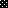 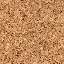 